Publicado en Ciudad de México el 17/12/2019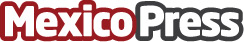 STK México celebra el 2020 in styleEl 31 de diciembre STK México celebra el Año Nuevo con una fiesta temática inolvidable. El moderno steakhouse se vestirá al estilo de los años 20’s para recrear una noche de época con diversión garantizadaDatos de contacto:Brand PR55 4122 0211Nota de prensa publicada en: https://www.mexicopress.com.mx/stk-mexico-celebra-el-2020-in-style_1 Categorías: Gastronomía Viaje Moda Sociedad Entretenimiento http://www.mexicopress.com.mx